Ciekawe lektury dla rodziców: a) 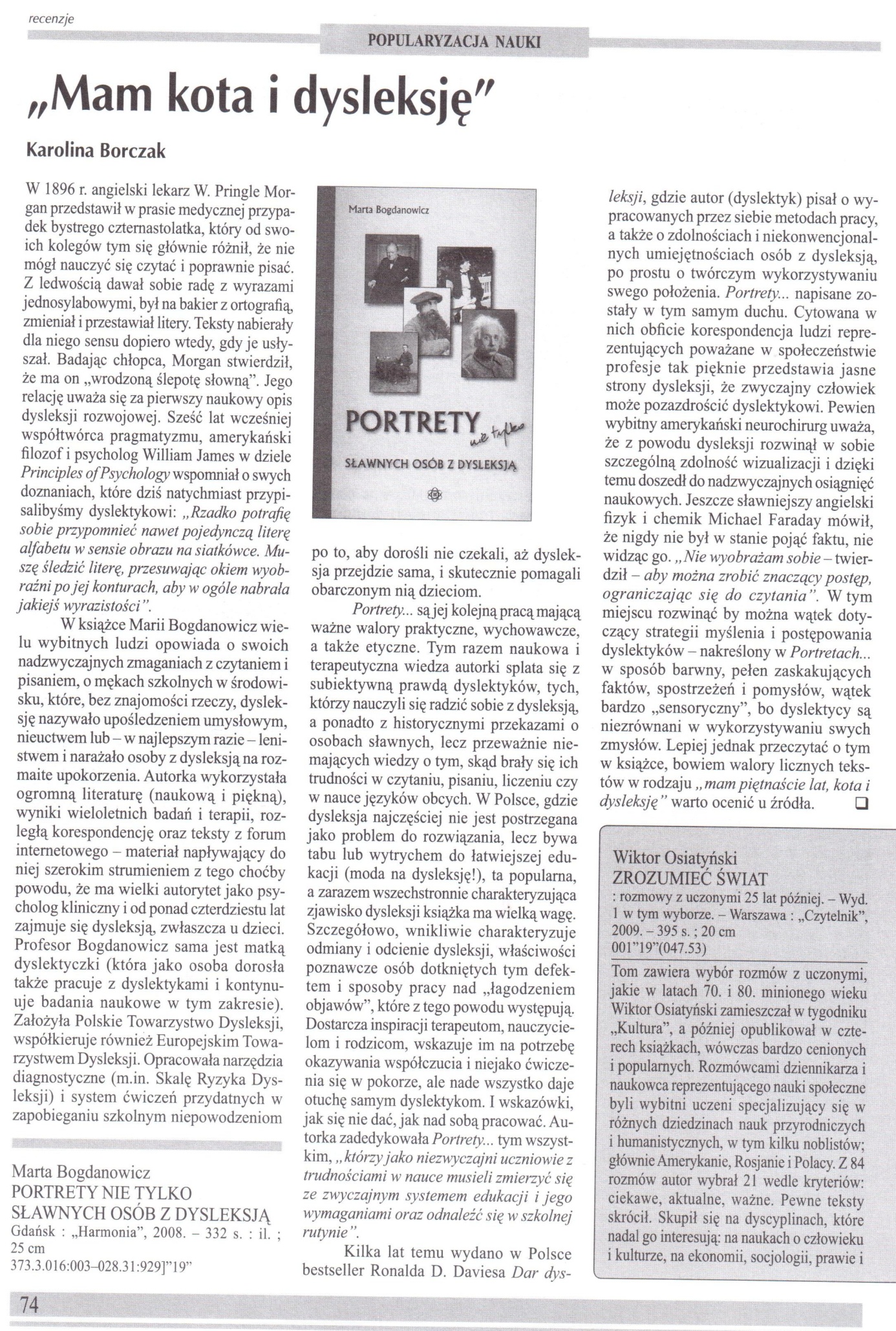 b) 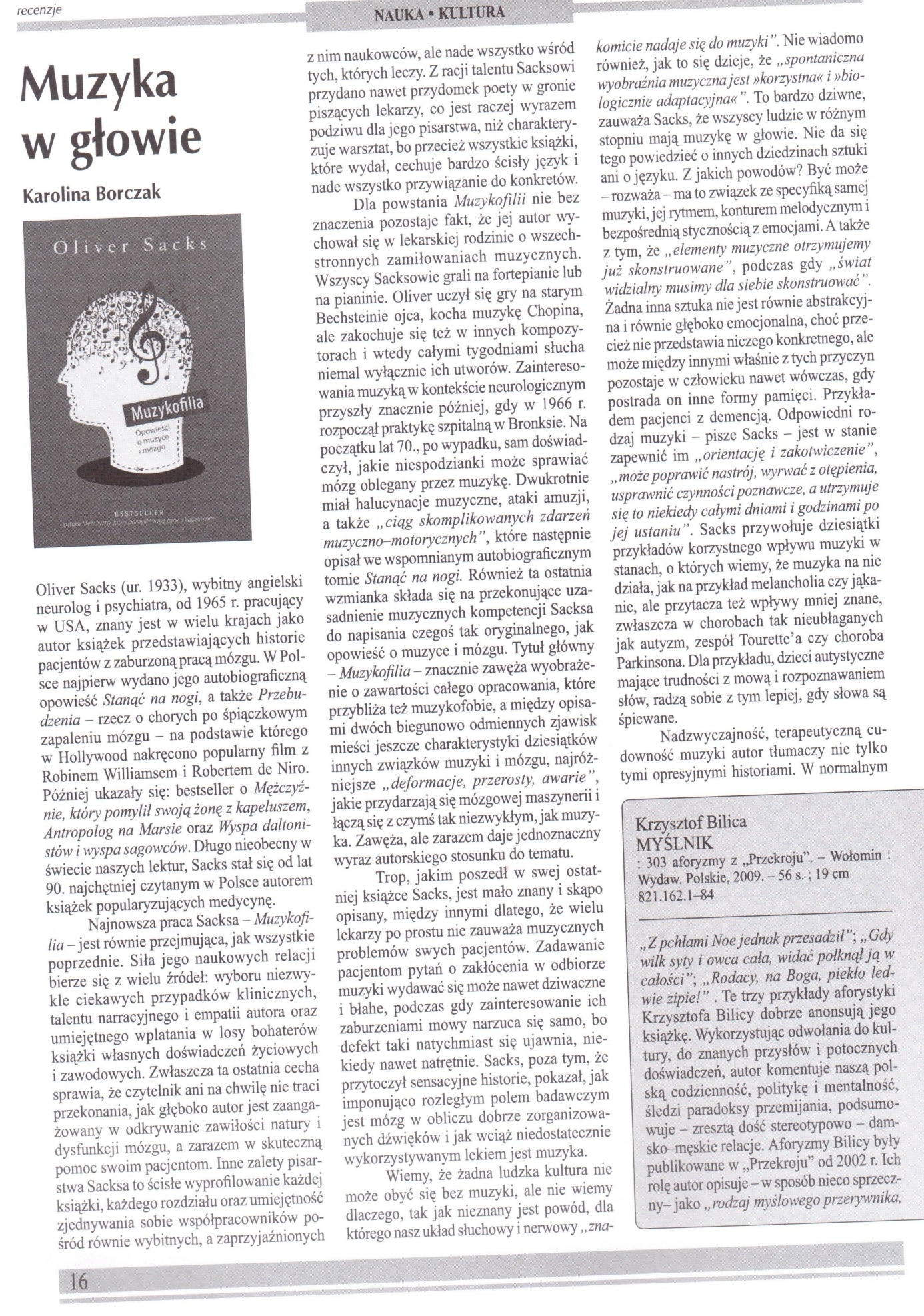 c) 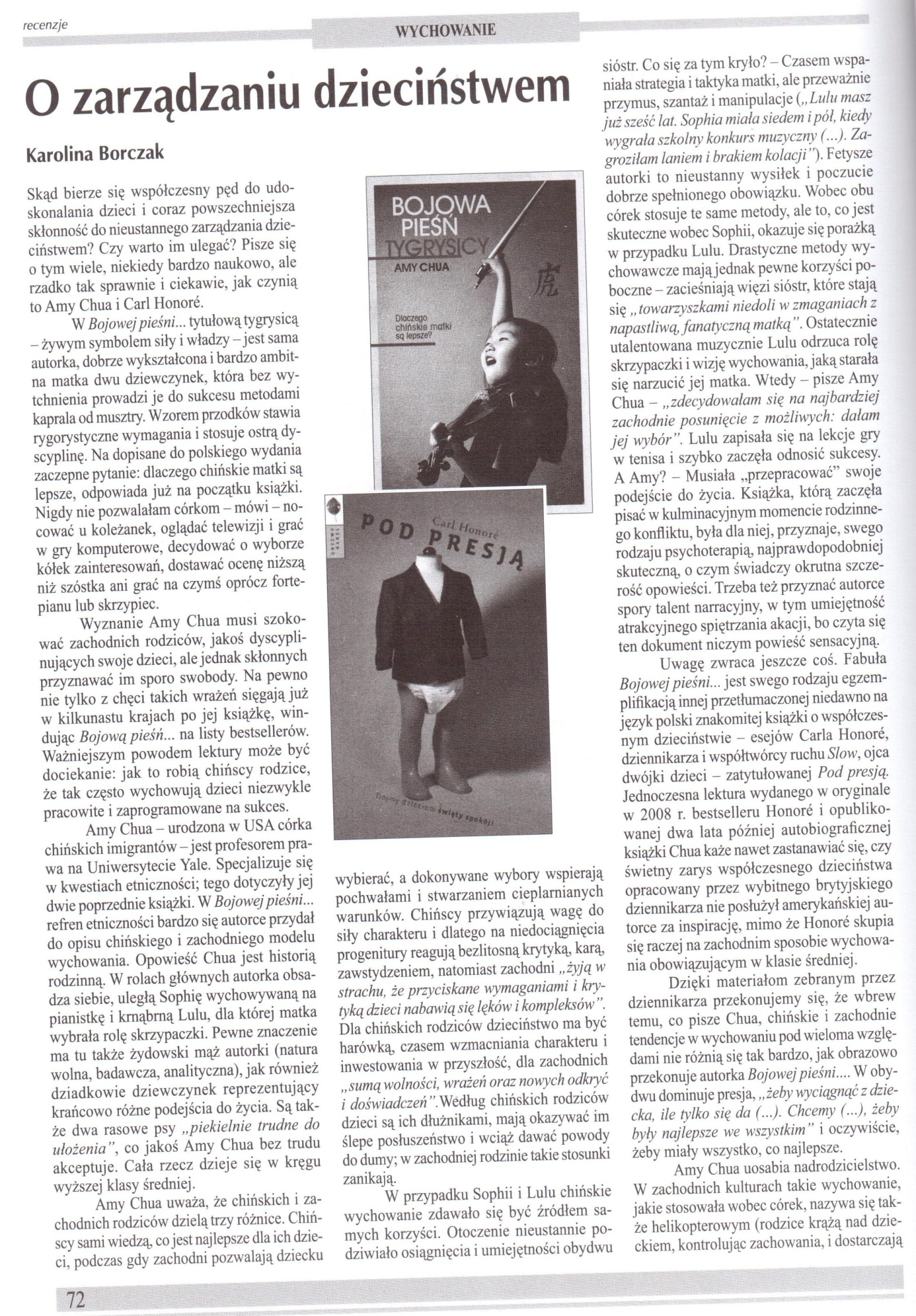 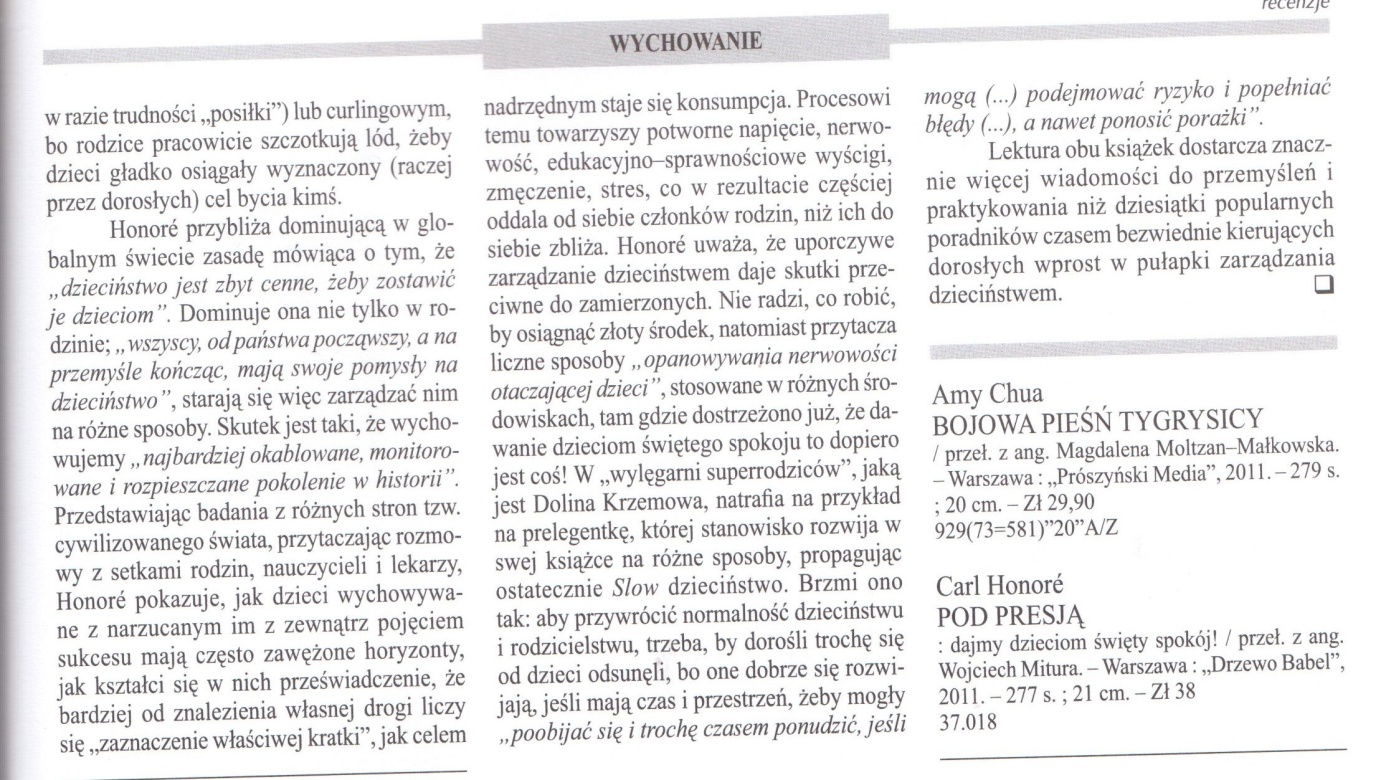 d)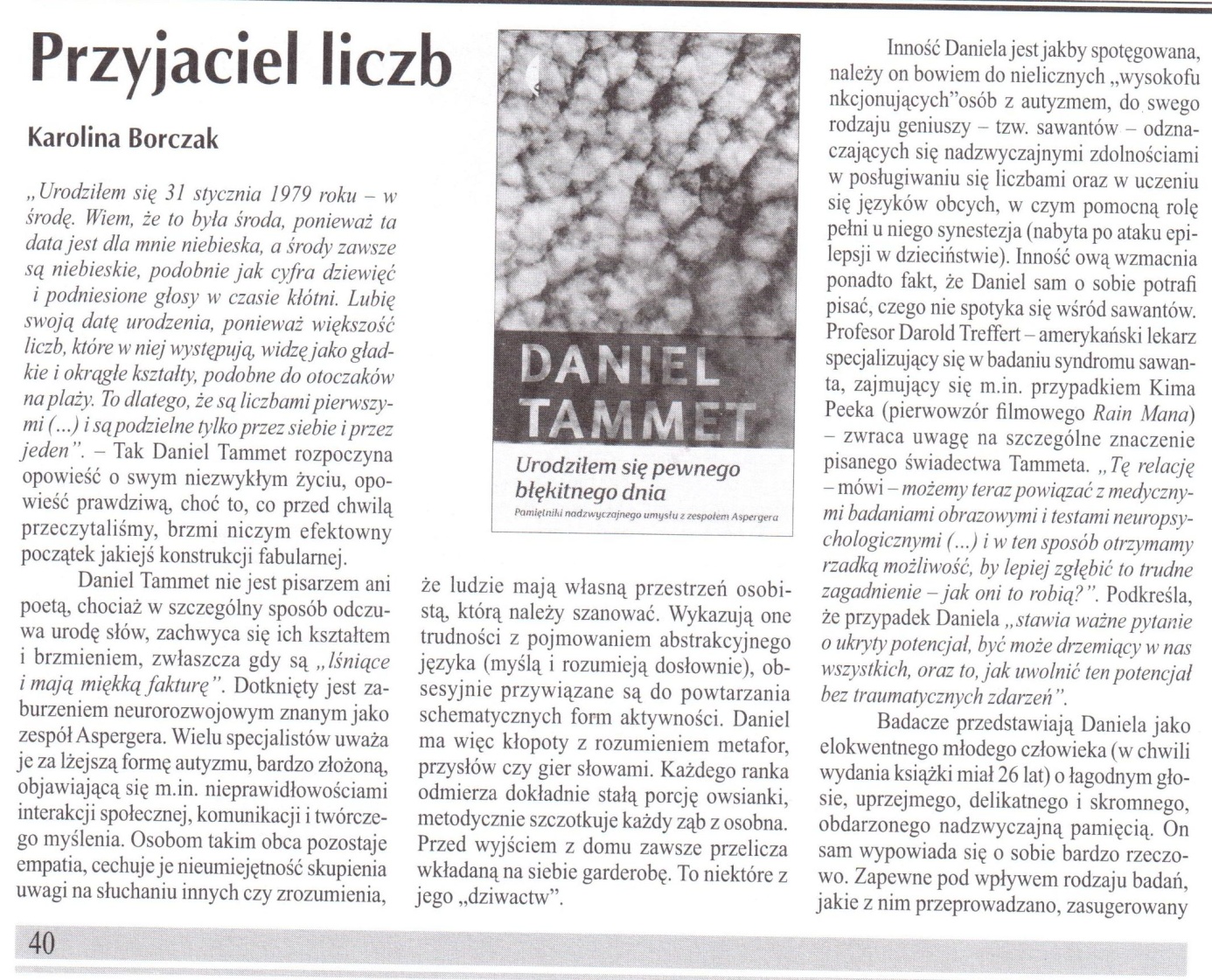 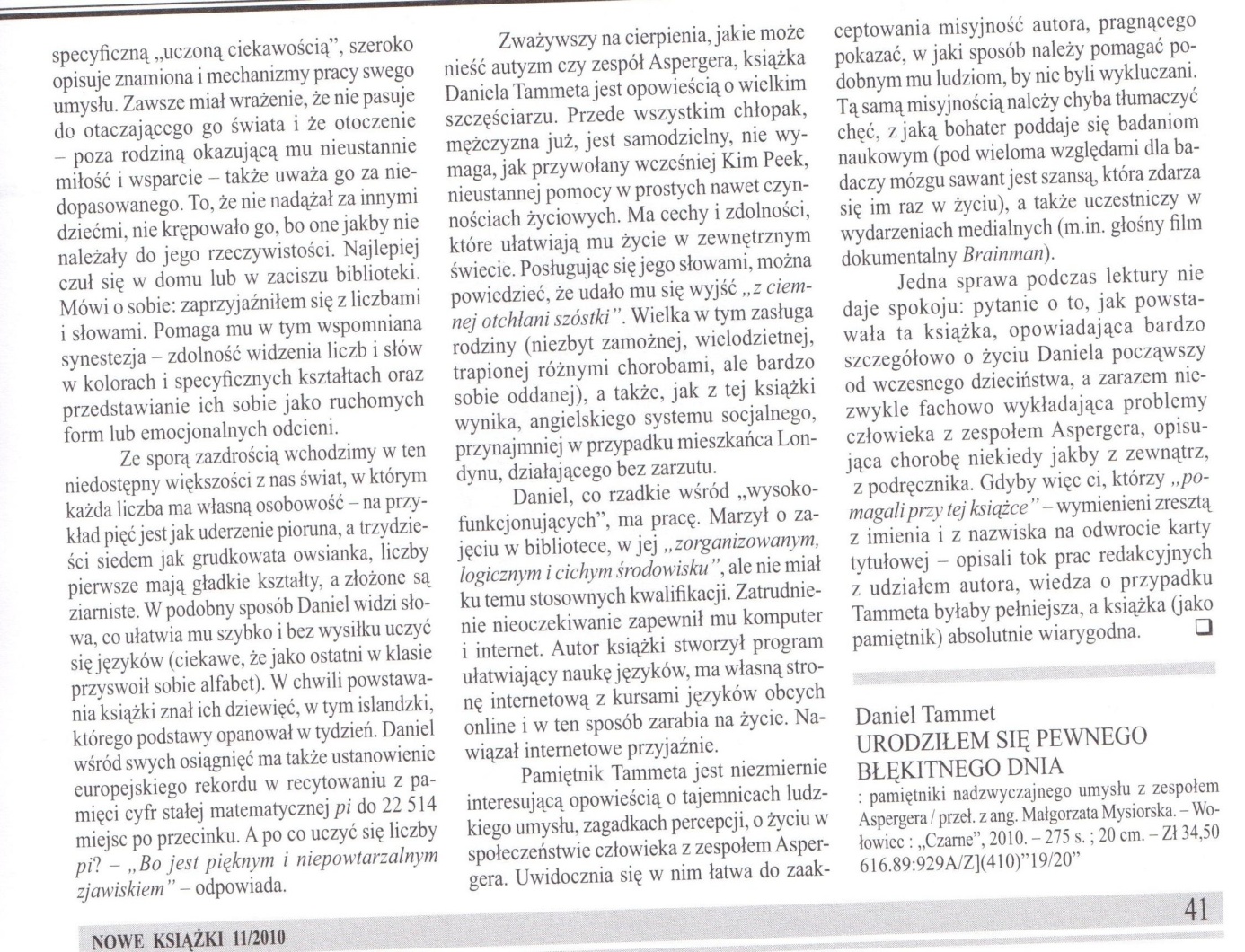 